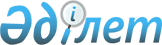 О внесении изменений в решение районного маслихата (XXXX (очередная) сессия V созыва) от 26 декабря 2014 года № 1/40 "О бюджете Лебяжинского района на 2015 - 2017 годы"Решение маслихата Лебяжинского района Павлодарской области от 17 июня 2015 года № 1/43. Зарегистрировано Департаментом юстиции Павлодарской области 01 июля 2015 года № 4562      В соответствии пунктом 5 статьи 109 Бюджетного кодекса Республики Казахстан от 04 декабря 2008 года, подпунктом 1) пункта 1 статьи 6 Закона Республики Казахстан "О местном государственном управлении и самоуправлении в Республике Казахстан" от 23 января 2001 года, решением Павлодарского областного маслихата (XLII сессия, V созыв) от 26 мая 2015 года № 372/42 "О внесении изменений и дополнений в решение областного маслихата (XXXVII сессия, V созыв) от 12 декабря 2014 года № 299/37 "Об областном бюджете на 2015 - 2017 годы", Лебяжинский районный маслихат РЕШИЛ:

      1. Внести в решение Лебяжинского районного маслихата (XXXX (очередная) сессия V созыва) от 26 декабря 2014 года № 1/40 "О бюджете Лебяжинского района на 2015 - 2017 годы" (зарегистрированное в Реестре государственной регистрации нормативных правовых актов за № 4270, опубликованное 24 января 2015 года в районной газете "Аққу үні" - "Вести Акку" № 3) следующие изменения:

      в пункте 1:

      в подпункте 1):

      цифры "2448549" заменить цифрами "2446430";

      цифры "5519" заменить цифрами "5523";

      цифры "2130211" заменить цифрами "2128088";

      в подпункте 2) цифры "2468603" заменить цифрами "2469522";

      в подпункте 5) цифры "- 85000" заменить цифрами "- 88038";

      в подпункте 6) цифры "85000" заменить цифрами "88038"; 

      приложение 1 к указанному решению изложить в новой редакции, согласно приложению 1 к настоящему решению.

      2. Контроль за выполнением настоящего решения возложить на постоянную комиссию районного маслихата по экономике и бюджетной политике, законности и защите прав человека.

      3. Настоящее решение вводится в действие с 1 января 2015 года. 

 Районный бюджет на 2015 год
					© 2012. РГП на ПХВ «Институт законодательства и правовой информации Республики Казахстан» Министерства юстиции Республики Казахстан
				
      Председатель сессии

А. Шаймарданов

      Секретарь районного маслихата

К. Альтаев
Приложение № 1
к решению Лебяжинского
районного маслихата
(XLIII (внеочередная) сессия
V созыва) от 17 июня
2015 года № 1/43Приложение № 1
к решению Лебяжинского
районного маслихата
(XXXX (очередная) сессия
V созыва) от 26 декабря
2014 года № 1/40Категория

Категория

Категория

Категория

Категория

Сумма тысяч тенге

Класс

Класс

Класс

Класс

Сумма тысяч тенге

Подкласс Наименование

Подкласс Наименование

Подкласс Наименование

Сумма тысяч тенге

1

2

3

I. Доходы

I. Доходы

2446430

1

Налоговые поступления

Налоговые поступления

312331

01

Подоходный налог 

Подоходный налог 

119671

2

Индивидуальный подоходный налог 

Индивидуальный подоходный налог 

119671

03

Социальный налог

Социальный налог

103403

1

Социальный налог

Социальный налог

103403

04

Налоги на собственность 

Налоги на собственность 

81793

1

Налоги на имущества

Налоги на имущества

61879

3

Земельный налог

Земельный налог

1690

4

Налог на транспортные средства 

Налог на транспортные средства 

15734

5

Единый земельный налог

Единый земельный налог

2490

05

Внутренние налоги на товары, работы и услуги

Внутренние налоги на товары, работы и услуги

6344

2

Акцизы

Акцизы

1032

3

Поступления за использование природных и других ресурсов

Поступления за использование природных и других ресурсов

1022

4

Сборы за ведение предпринимательской и профессиональной деятельности

Сборы за ведение предпринимательской и профессиональной деятельности

4290

08

Обязательные платежи, взимаемые за совершение юридически значимых действий и (или) выдачу документов уполномоченными на то государственными органами или должностными лицами

Обязательные платежи, взимаемые за совершение юридически значимых действий и (или) выдачу документов уполномоченными на то государственными органами или должностными лицами

1120

1

Государственная пошлина

Государственная пошлина

1120

2

Неналоговые поступления

Неналоговые поступления

5523

01

Доходы от государственной собственности

Доходы от государственной собственности

151

5

Доходы от аренды имущества, находящегося в государственной собственности

Доходы от аренды имущества, находящегося в государственной собственности

135

7

Вознаграждения по кредитам, выданным из государственного бюджета

Вознаграждения по кредитам, выданным из государственного бюджета

16

06

Прочие неналоговые поступления

Прочие неналоговые поступления

5372

1

Прочие неналоговые поступления

Прочие неналоговые поступления

5372

3

Поступление от продаж основного капитала

Поступление от продаж основного капитала

488

03

Продажа земли и нематериальных активов

Продажа земли и нематериальных активов

488

1

Продажа земли

Продажа земли

40

2

Продажа нематериальных активов

Продажа нематериальных активов

448

4

Поступления трансфертов

Поступления трансфертов

2128088

02

Трансферты из вышестоящих органов государственного управления

Трансферты из вышестоящих органов государственного управления

2128088

2

Трансферты из областного бюджета

Трансферты из областного бюджета

2128088

Функциональная группа

Функциональная группа

Функциональная группа

Функциональная группа

Функциональная группа

Сумма тысяч тенге

Функциональная подгруппа

Функциональная подгруппа

Функциональная подгруппа

Функциональная подгруппа

Сумма тысяч тенге

Администратор бюджетной программы

Администратор бюджетной программы

Администратор бюджетной программы

Сумма тысяч тенге

Программа

Программа

Сумма тысяч тенге

Наименование 

Сумма тысяч тенге

1

2

3

4

5

6

II. Затраты 

2469522

01

Государственные услуги общего характера

277349

1

Представительные, исполнительные и другие органы, выполняющие общие функции государственного управления

231686

112

Аппарат маслихата района (города областного значения)

14248

001

Услуги по обеспечению деятельности маслихата района (города областного значения)

13948

003

Капитальные расходы государственного органа

300

122

Аппарат акима района (города областного значения)

71911

001

Услуги по обеспечению деятельности акима района (города областного значения)

71360

003

Капитальные расходы государственного органа 

551

123

Аппарат акима района в городе, города районного значения, поселка, села, сельского округа

145527

001

Услуги по обеспечению деятельности акима района в городе, города районного значения, поселка, села, сельского округа

145377

022

Капитальные расходы государственного органа 

150

2

Финансовая деятельность

10111

452

Отдел финансов района (города областного значения)

10111

001

Услуги по реализации государственной политики в области исполнения бюджета и управления коммунальной собственностью района (города областного значения)

9670

003

Проведение оценки имущества в целях налогообложения

441

5

Планирование и статистическая деятельность

13466

453

Отдел экономики и бюджетного планирования района (города областного значения)

13466

001

Услуги по реализации государственной политики в области формирования и развития экономической политики, системы государственного планирования 

13466

9

Прочие государственные услуги общего характера

22086

454

Отдел предпринимательства и сельского хозяйства района (города областного значения)

12216

001

Услуги по реализации государственной политики на местном уровне в области развития предпринимательства и сельского хозяйства

12216

458

Отдел жилищно-коммунального хозяйства, пассажирского транспорта и автомобильных дорог района (города областного значения) 

9870

001

Услуги по реализации государственной политики на местном уровне в области жилищно-коммунального хозяйства, пассажирского транспорта и автомобильных дорог

9870

02

Оборона

8038

1

Военные нужды

6400

122

Аппарат акима района (города областного значения)

6400

005

Мероприятия в рамках исполнения всеобщей воинской обязанности

6400

2

Организация работы по чрезвычайным ситуациям

1638

122

Аппарат акима района (города областного значения)

1638

007

Мероприятия по профилактике и тушению степных пожаров районного (городского) масштаба, а также пожаров в населенных пунктах, в которых не созданы органы государственной противопожарной службы

1638

03

Общественный порядок, безопасность, правовая, судебная, уголовно-исполнительная деятельность

1620

9

Прочие услуги в области общественного порядка и безопасности

1620

458

Отдел жилищно-коммунального хозяйства, пассажирского транспорта и автомобильных дорог района (города областного значения) 

1620

021

Обеспечение безопасности дорожного движения в населенных пунктах

1620

04

Образование

1480083

1

Дошкольное воспитание и обучение

195648

123

Аппарат акима района в городе, города районного значения, поселка, села, сельского округа

173785

004

Обеспечение деятельности организаций дошкольного воспитания и обучения

99039

041

Реализация государственного образовательного заказа в дошкольных организациях образования

74746

464

Отдел образования района (города областного значения)

21863

040

Реализация государственного образовательного заказа в дошкольных организациях образования

21863

2

Начальное, основное среднее и общее среднее образование

1163315

123

Аппарат акима района в городе, города районного значения, поселка, села, сельского округа

3037

005

Организация бесплатного подвоза учащихся до школы и обратно в сельской местности

3037

457

Отдел культуры, развития языков, физической культуры и спорта района (города областного значения)

33061

017

Дополнительное образование для детей и юношества по спорту

33061

464

Отдел образования района (города областного значения)

1127217

003

Общеобразовательное обучение 

1116171

006

Дополнительное образование для детей 

11046

9

Прочие услуги в области образования

121120

464

 Отдел образования района (города областного значения)

88120

001

Услуги по реализации государственной политики на местном уровне в области образования

11712

005

Приобретение и доставка учебников, учебно-методических комплексов для государственных учреждений образования района (города областного значения) 

13788

007

Проведение школьных олимпиад, внешкольных мероприятий и конкурсов районного (городского) масштаба

990

012

Капитальные расходы государственного органа 

4500

015

Ежемесячная выплата денежных средств опекунам (попечителям) на содержание ребенка-сироты (детей-сирот), и ребенка (детей), оставшегося без попечения родителей

7157

022

Выплата единовременных денежных средств казахстанским гражданам, усыновившим (удочерившим) ребенка (детей)-сироту и ребенка (детей), оставшегося без попечения родителей 

447

029

Обследование психического здоровья детей и подростков и оказание психолого-медико-педагогической консультативной помощи населению

10983

067

Капитальные расходы подведомственных государственных учреждений и организаций 

38543

472

Отдел строительства, архитектуры и градостроительства района (города областного значения)

33000

037

Строительство и реконструкция объектов образования

33000

06

Социальная помощь и социальное обеспечение 

105351

1

Социальное обеспечение

70

464

Отдел образования района (города областного значения)

70

030

Содержание ребенка (детей), переданного патронатным воспитателям

70

2

Социальная помощь

85031

123

Аппарат акима района в городе, города районного значения, поселка, села, сельского округа

10939

003

Оказание социальной помощи нуждающимся гражданам на дому

10939

451

Отдел занятости и социальных программ района (города областного значения)

74092

002

Программа занятости

14236

005

Государственная адресная социальная помощь

241

007

Социальная помощь отдельным категориям нуждающихся граждан по решениям местных представительных органов 

42528

010

Материальное обеспечение детей-инвалидов, воспитывающихся и обучающихся на дому

809

016

Государственные пособия на детей до 18 лет

2341

017

Обеспечение нуждающихся инвалидов обязательными гигиеническими средствами и предоставление услуг специалистами жестового языка, индивидуальными помощниками в соответствии с индивидуальной программой реабилитации инвалида

9341

052

Проведение мероприятий, посвященных семидесятилетию Победы в Великой Отечественной войне

4596

9

Прочие услуги в области социальной помощи и социального обеспечения

20250

451

Отдел занятости и социальных программ района (города областного значения)

20250

001

Услуги по реализации государственной политики на местном уровне в области обеспечения занятости и реализации социальных программ для населения

18942

011

Оплата услуг по зачислению, выплате и доставке пособий и других социальных выплат

1308

07

Жилищно–коммунальное хозяйство

46574

1

Жилищное хозяйство

12204

123

Аппарат акима района в городе, города районного значения, поселка, села, сельского округа

6573

027

Ремонт и благоустройство объектов в рамках развития городов и сельских населенных пунктов по Дорожной карте занятости 2020

6573

458

Отдел жилищно-коммунального хозяйства, пассажирского транспорта и автомобильных дорог района (города областного значения) 

4631

003

Организация сохранения государственного жилищного фонда

631

004

Обеспечение жильем отдельных категорий граждан

4000

472

Отдел строительства, архитектуры и градостроительства района (города областного значения)

1000

003

Проектирование и (или) строительство, реконструкция жилья коммунального жилищного фонда

1000

2

Коммунальное хозяйство

19838

123

Аппарат акима района в городе, города районного значения, поселка, села, сельского округа

3246

014

Организация водоснабжения населенных пунктов

3246

458

Отдел жилищно-коммунального хозяйства, пассажирского транспорта и автомобильных дорог района (города областного значения) 

16592

012

Функционирование системы водоснабжения и водоотведения

14592

026

Организация эксплуатации тепловых сетей, находящихся в коммунальной собственности районов (городов областного значения)

2000

3

Благоустройство населенных пунктов

14532

123

Аппарат акима района в городе, города районного значения, поселка, села, сельского округа

14532

008

Освещение улиц населенных пунктов

14532

08

Культура, спорт, туризм и информационное пространство

172738

1

Деятельность в области культуры

93945

123

Аппарат акима района в городе, города районного значения, поселка, села, сельского округа

617

006

Поддержка культурно-досуговой работы на местном уровне

617

457

Отдел культуры, развития языков, физической культуры и спорта района (города областного значения)

89028

003

Поддержка культурно-досуговой работы

89028

472

Отдел строительства, архитектуры и градостроительства района (города областного значения)

4300

011

Развитие объектов культуры

4300

2

Спорт 

2000

457

Отдел культуры, развития языков, физической культуры и спорта района (города областного значения)

2000

009

Проведение спортивных соревнований на районном (города областного значения) уровне

1000

010

Подготовка и участие членов сборных команд района (города областного значения) по различным видам спорта на областных спортивных соревнованиях

1000

3

Информационное пространство

45696

456

Отдел внутренней политики района (города областного значения)

12900

002

Услуги по проведению государственной информационной политики

12900

457

Отдел культуры, развития языков, физической культуры и спорта района (города областного значения)

32796

006

Функционирование районных (городских) библиотек

31790

007

Развитие государственного языка и других языков народа Казахстана

1006

9

Прочие услуги по организации культуры, спорта, туризма и информационного пространства

31097

456

Отдел внутренней политики района (города областного значения)

17736

001

Услуги по реализации государственной политики на местном уровне в области информации, укрепления государственности и формирования социального оптимизма граждан

9458

003

Реализация мероприятий в сфере молодежной политики

8278

457

Отдел культуры, развития языков, физической культуры и спорта района (города областного значения)

13361

001

Услуги по реализации государственной политики на местном уровне в области культуры, развития языков, физической культуры и спорта 

8978

032

Капитальные расходы подведомственных государственных учреждений и организаций 

4383

10

Сельское, водное, лесное, рыбное хозяйство, особо охраняемые природные территории, охрана окружающей среды и животного мира, земельные отношения

82557

1

Сельское хозяйство

33280

453

Отдел экономики и бюджетного планирования района (города областного значения)

12850

099

Реализация мер по оказанию социальной поддержки специалистов

12850

473

Отдел ветеринарии района (города областного значения)

20430

001

Услуги по реализации государственной политики на местном уровне в сфере ветеринарии 

10353

003

Капитальные расходы государственного органа

150

006

Организация санитарного убоя больных животных

1500

007

Организация отлова и уничтожения бродячих собак и кошек

1350

008

Возмещение владельцам стоимости изымаемых и уничтожаемых больных животных, продуктов и сырья животного происхождения

7077

6

Земельные отношения

11337

463

Отдел земельных отношений района (города областного значения)

11337

001

Услуги по реализации государственной политики в области регулирования земельных отношений на территории района (города областного значения)

8187

006

Землеустройство, проводимое при установлении границ районов, городов областного значения, районного значения, сельских округов, поселков, сел

3000

007

Капитальные расходы государственного органа

150

9

Прочие услуги в области сельского, водного, лесного, рыбного хозяйства, охраны окружающей среды и земельных отношений

37940

473

Отдел ветеринарии района (города областного значения)

37940

011

Проведение противоэпизоотических мероприятий

37940

11

Промышленность, архитектурная, градостроительная и строительная деятельность

17541

2

Архитектурная, градостроительная и строительная деятельность

17541

472

Отдел строительства, архитектуры и градостроительства района (города областного значения)

17541

001

Услуги по реализации государственной политики в области строительства, архитектуры и градостроительства на местном уровне

12541

013

Разработка схем градостроительного развития территории района, генеральных планов городов районного (областного) значения, поселков и иных сельских населенных пунктов

5000

12

Транспорт и коммуникации

224338

1

Автомобильный транспорт

221987

123

Аппарат акима района в городе, города районного значения, поселка, села, сельского округа

12504

012

Развитие инфраструктуры автомобильных дорог в городах районного значения, поселках, селах, сельских округах

1000

013

Обеспечение функционирования автомобильных дорог в городах районного значения, поселках, селах, сельских округах

10324

045

Капитальный и средний ремонт автомобильных дорог улиц населенных пунктов

1180

458

Отдел жилищно-коммунального хозяйства, пассажирского транспорта и автомобильных дорог района (города областного значения) 

209483

023

Обеспечение функционирования автомобильных дорог

55286

045

Капитальный и средний ремонт автомобильных дорог районного значения и улиц населенных пунктов

154197

9

Прочие услуги в сфере транспорта и коммуникаций

2351

458

Отдел жилищно-коммунального хозяйства, пассажирского транспорта и автомобильных дорог района (города областного значения) 

2351

024

Организация внутрипоселковых (внутригородских), пригородных и внутрирайонных общественных пассажирских перевозок

2351

13

Прочие

19617

3

Поддержка предпринимательской деятельности и защита конкуренции

824

454

Отдел предпринимательства и сельского хозяйства района (города областного значения)

824

006

Поддержка предпринимательской деятельности

824

9

Прочие

18793

123

Аппарат акима района в городе, города районного значения, поселка, села, сельского округа

4300

040

Реализация мер по содействию экономическому развитию регионов в рамках Программы "Развитие регионов" 

4300

452

Отдел финансов района (города областного значения)

6188

012

Резерв местного исполнительного органа района (города областного значения) 

6188

464

Отдел образования района (города областного значения)

8305

041

Реализация мер по содействию экономическому развитию регионов в рамках Программы "Развитие регионов" 

8305

14

Обслуживание долга

3054

1

Обслуживание долга

3054

452

Отдел финансов района (города областного значения)

3054

013

Обслуживание долга местных исполнительных органов по выплате вознаграждений и иных платежей по займам из областного бюджета

3054

15

Трансферты

30662

1

Трансферты

30662

452

Отдел финансов района (города областного значения)

30662

006

Возврат неиспользованных (недоиспользованных) целевых трансфертов

939

049

Возврат трансфертов общего характера в случаях, предусмотренных бюджетным законодательством 

2524

051

Трансферты органам местного самоуправления

27199

III. Чистое бюджетное кредитование 

64946

Бюджетные кредиты 

74325

10

Сельское, водное, лесное, рыбное хозяйство, особо охраняемые природные территории, охрана окружающей среды и животного мира, земельные отношения

74325

01

Сельское хозяйство

74325

453

Отдел экономики и бюджетного планирования района (города областного значения)

74325

006

Бюджетные кредиты для реализации мер социальной поддержки специалистов

74325

5

Погашение бюджетных кредитов

9379

01

Погашение бюджетных кредитов

9379

1

Погашение бюджетных кредитов, выданных из государственного бюджета

9379

IV. Сальдо по операциям с финансовыми активами 

0

V. Дефицит (профицит) бюджета

-88038

VI. Финансирование дефицита (использование профицита) бюджета

88038

